נשים פורצות דרך לזכרה של נשיאת בית המשפט העליון מרים נאור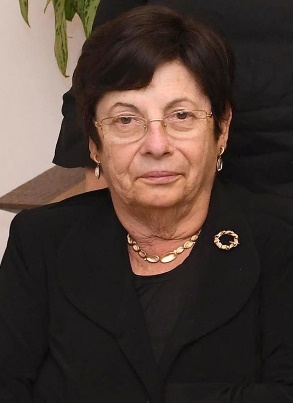 השבוע הלכה לעולמה מרים נאור (1947-2022), נשיאת בית המשפט העליון לשעבר. נאור הייתה לאורך קרוב לארבעים שנה שופטת בכל ערכאות המשפט בישראל: בבית משפט לשלום, בבית המשפט המחוזי, ובבית המשפט העליון. בשנת 2015, אחרי קרוב ל 15 שנים בהם כינה כשופטת בבית המשפט העליון מונתה נאור לשמש כנשיאת בית המשפט העליון, ובכך הייתה לאישה השנייה בתולדות מדינת ישראל שזכתה לשמש בתפקיד בכיר זה. היא שימשה בתפקיד זה במשך כשנתיים וחצי. לאחר מכן המשיכה לשמש בתפקידים ציבוריים וחברתיים חשובים, ובכלל זה עמדה בראש ועדת החקירה לאסון מירון. צלם: מארק ניימן / לשכת העיתונות הממשלתית *למורה:הסבר לתלמידים על הערכאות השיפוטיות בישראל ניתן למצוא בסרטונים הבאים:לצעירים: https://www.youtube.com/watch?v=7ZoeIUnMyfcלבוגרים: https://www.youtube.com/watch?v=mFqCdIF-8Gsאחת הפרשיות החשובות בהם עסקה השופטת נאור הייתה בערעור שהגיש נשיא המדינה לשעבר משה קצב שהואשם באונס. בפסק הדין של בית המשפט העליון, שדחה את ערעורו ומצא אותו אשם, התייחסה השופטת נאור לעובדה שנשיא המדינה עומד למשפט ונאשם במשפט. היא התייחסה לחשיבות הרבה שהצדק ייעשה – בין אם מדובר באזרח מן השורה ובין אם מדובר בנשיא המדינה:"כולם שווים בפני החוק. כל בני האדם שווים בפני המשפט ובפני השופט. גדול כקטן. עשיר כעני. מכובד כפשוט. עת עומדים הם בפני השופט, עירומים הם כביום היוולדם. כולם שווים בין שווים".ויחד עם זאת היא כאבה את המצב העגום שהגענו אליו – בו נשיא מדינה נכנס אל בית הסוהר:"עצב עמוק יורד על מדינת ישראל משנקבע כי מי שהיה שר בממשלה, סגן ראש הממשלה ונשיא המדינה ביצע מעשים כאלה. מחזה קשה ביותר הוא לראות את מי ששימש לסמל ממלכתי 58 במדינה נכנס לבית הכלא".כאמור, מרים נאור, הייתה האישה השנייה בתולדות מדינת ישראל שמונתה לנשיאת בית המשפט העליון. בנאום שנשאה באירוע הצדעה לחיילות שנערך בכנסת ב 12.7.2016 היא תיארה את התהליך החשוב שעבר על החברה בהקשר זה, ושאפשר לה להגיע לתפקיד בכיר שכזה. לפניכם קטעים אחדים מתוך הנאום. קראו אותם בחברותא ונהלו שיח אודות השאלות שבצידם: אלו נשים פורצות דרך בתחומים השונים במדינת ישראל אתם מכירים?אילו דמויות אתם מכירים שפעלו בכדי לפתוח דלתות רבות שהיו חסומות בפני נשים?שתפו במקרים שידועים לכם שהיה עליהם דיון ציבורי / פוליטי / משפטי – שבסופו של דבר נפתחה הדלת בפני הנשים? 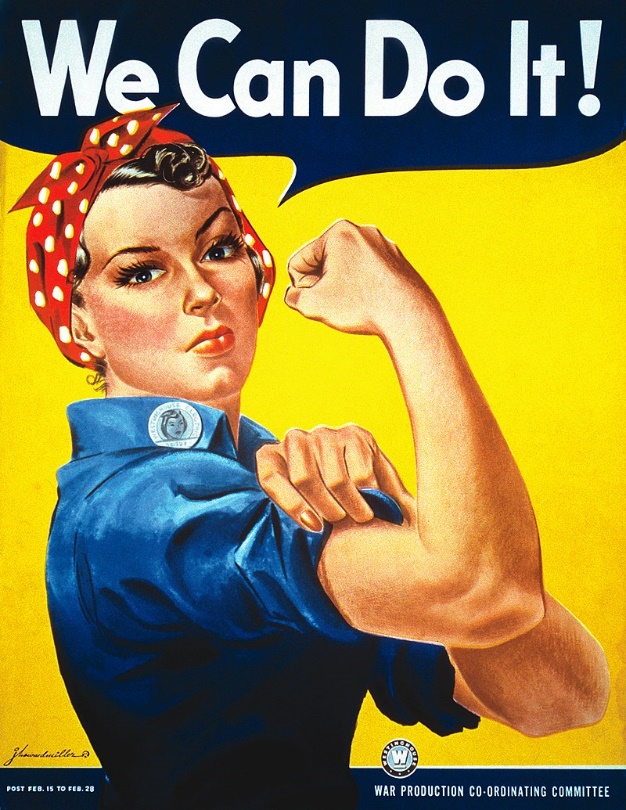 האם ישנם דברים שאתם חשים שהדרך בהם עוד חסומה? האם יש תיקונים נוספים שחשוב בעיניכם לעשות בחברה שלנו כיום? מהם? משימת סיכום:אחת לכמה שנים מחליפה מדינת ישראל את שטרות הכסף שלה, ובוחרת דמויות שונות שיעטרו את השטרות. חשבו על נשים פורצות דרך הקשורות בתולדות מדינת ישראל שנכון בעיניכם שיעטרו את שטרות הכסף:בחרו ארבע נשים חשובות ופורצות דרך.  כתבו מהי תרומה הייחודית של כל אחת מהן ומדוע נכון בעיניכם לבחור בה. עצבו את שטרות הכסף כך שישקפו את דמותן ופועלן של אותן דמויות. 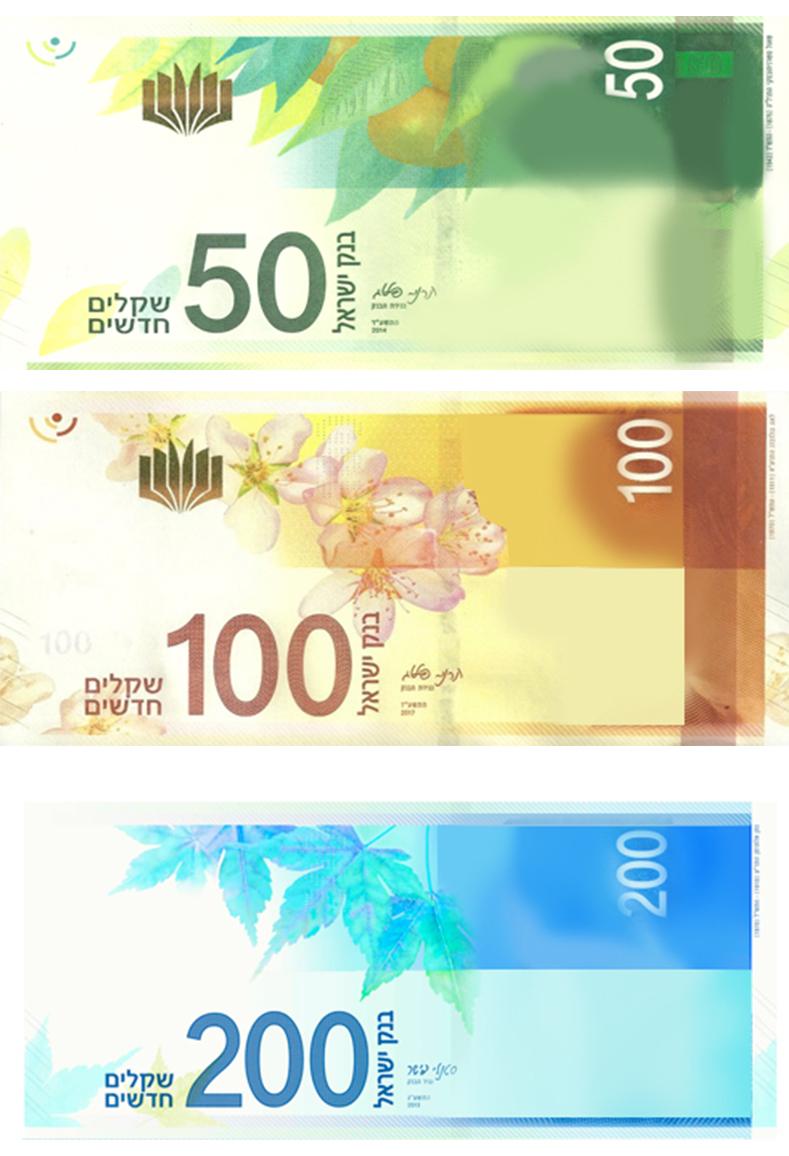 